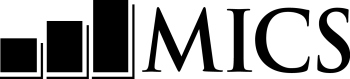 questionnaire test de la qualité de l’eau     Nom et année de l’enquête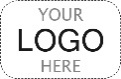 panneau d’information sur le test de la qualite de l’eau	                                         WQpanneau d’information sur le test de la qualite de l’eau	                                         WQWQ1. Numéro de grappe :	___ ___ ___WQ2. Numéro du Ménage :	___ ___WQ3. Nom et numéro du mesureur :Nom 	 ___ ___ ___WQ4. Nom et numéro de l’enquêteur/rice :Nom 	 ___ ___ ___WQ5. Jour / Mois / Année :___ ___ /___ ___ /  2   0   1  ___WQ5. Jour / Mois / Année :___ ___ /___ ___ /  2   0   1  ___WQ6.Vérifier HH10 dans le PANNEAU D’INFORMATION DU MENAGE dans le QUESTIONNAIRE MENAGE : Est-ce que le ménage est sélectionné pour le test à blanc ?OUI	1NON	2WQ7. Nom du répondant au Questionnaire du test de la qualité de l’eau :Nom _______________________________________WQ7. Nom du répondant au Questionnaire du test de la qualité de l’eau :Nom _______________________________________WQ7. Nom du répondant au Questionnaire du test de la qualité de l’eau :Nom _______________________________________WQ8. Vérifier HH44 : Permission donnée de tester l’eau ?OUI, permission donnee	1NON, permission pas donnee	21WQ102WQ31WQ31. Résultat du Questionnaire de test de la qualité de l’eau.	Discuter tous les résultats non complets avec le chef d’équipe.Complete 	01permission pas donnee	02verre d’eau pas donne	03Partiellement rempli	04Autre (préciser)	96TEST DE LA QUALITÉ DE L’EAU WQ10. Enregistrer l’heure :heures : 	___ ___minutes : 	___ ___WQ11. Pourriez-vous, s’il vous plait me fournir un verre de l’eau que les membres de votre ménage boivent habituellement ?OUI	1NON	22 WQ31 et Enregistrer”03”WQ12. Observer si l’eau a été recueillie directement de la source ou à partir d’un récipient de stockage séparé.DIRECT de la SOURCE	1recipient couvert 	2recipient pas couvert	3pas pu OBSERVEr	8WQ13. Etiqueter l’échantillon H-XXX-YY, où XXX est le numéro de la grappe (WQ1) et YY est le numéro du ménage (WQ2). WQ14. Est-ce que vous faites ou un autre membre de ce ménage fait quelque chose à l’eau pour la rendre plus saine à boire ? OUI	1NON	2NSP	82WQ178WQ17WQ15. Qu’est-ce que vous faite à l’eau de boisson pour la rendre plus saine à boire ? 	Insister :	Rien d’autre ?	Enregistrer tout ce qui est mentionné.la faire bouillir	AAjouter de la javel/chlore	Bla filtrer à travers un tissu 	CUtiliser un filtre a eau (ceramique,	sable, composite, etc.)	Ddesinfection Solaire	ELa laisser reposer	FAutre (préciser)	XNSP	ZWQ17. De quelle source cette eau a-t-elle été prélevée ?robinet 	dans le logement 	11	dans la concession / jardin /         parcelle	12	chez le voisin	13	robinet public/borne fontaine 	14puits a pompe/forage	21puits creuse	protegé	31	pas protege	32source	source protegee	41	source non protegee	42eau de pluie	51camion citerne	61Charrette avec petite citerne	71kiosque a eau 	72eau de Surface (riviere, barrage,	lac, mare, courant, canal,	système d’irrigation 	81eau conditionnee	eau en bouteille	91	eau en sachet	92Autre (préciser)	96WQ18. Pouvez-vous, SVP, me montrer la source de l’eau de boisson de ce verre comme cela je peux moi aussi en prendre un échantillon ?	Si ‘Non’ insister pour savoir pourquoi ce n’est pas possible.OUI, montre	1NON	source de l’eau ne marche pas	2	source de l’eau trop loin	3	pas capable d’acceder a la source	4	ne sait pas ou la source est		localisee	5Autre raison	(préciser)	62WQ203WQ204WQ205WQ206WQ20WQ19. Enregistrer si l’échantillon d’eau à la source a été collecté. Etiqueter l’échantillon S-XXX-YY où XXX est le numéro de la grappe (WQ1) et YY est le numéro du ménage (WQ2). eau de la Source COLLECTEe	1eau de la source non COLLECTEe	(préciser)	2WQ20. Vérifier WQ6 : le ménage est-il sélectionné pour le test à blanc ? OUI	1NON	22WQ22WQ21. Sortir l'échantillon d'eau stérile / minérale reçu du chef d’équipe.L’étiqueter B-XXX-YY, où XXX est le numéro de la grappe (WQ1) et YY est le numéro du ménage (WQ2).Enregistrer si l’échantillon est disponible.echantillon pour test a blanc disponible 	1echantillon pour test a blanc pas disponible	(préciser)	2WQ22. Mener tous les tests de qualité de l’eau dans les 30 minutes puis enregistrer les résultats après les 24-48 heures d’incubation.WQ22. Mener tous les tests de qualité de l’eau dans les 30 minutes puis enregistrer les résultats après les 24-48 heures d’incubation.WQ22. Mener tous les tests de qualité de l’eau dans les 30 minutes puis enregistrer les résultats après les 24-48 heures d’incubation.WQ23. Enregistrer l’heure.Heures et minutes	__ __ : __ __Test de la qualité de l’eau  RésultatsTest de la qualité de l’eau  RésultatsLes résultats du test de la qualité de l’eau doivent être enregistrés après les 24-48 heures d’incubation. Les résultats du test de la qualité de l’eau doivent être enregistrés après les 24-48 heures d’incubation. Les résultats du test de la qualité de l’eau doivent être enregistrés après les 24-48 heures d’incubation. Les résultats du test de la qualité de l’eau doivent être enregistrés après les 24-48 heures d’incubation. WQ24. Jour / Mois / Année de l’enregistrement des résultats :___ ___ /___ ___ /  2   0   1  ______ ___ /___ ___ /  2   0   1  ___WQ25. Enregistrer l’heure :Heures et minutes	___ ___ : ___ ___Heures et minutes	___ ___ : ___ ___WQ26. Test de l’eau du Ménage (100ml) :Enregistrer le nombre de colonies avec 3 chiffres Si 101 colonies ou plus sont comptées, enregistrer ‘101’.Si c’est impossible de lire les résultats, enregistrer ‘991’Si les résultats sont perdus, enregistrer ‘992’NOMBRE DE COLONIES BLEUES	___ ___ ___WQ26A. Vérifier WQ19 : Est-ce qu’un échantillon d’eau à la source a été collecté ?OUI, WQ19=1	1Non, WQ19=2 OU BLANC	22WQ282WQ28WQ27. Test de l’eau de la Source (100ml) :NOMBRE DE COLONIES BLEUES	___ ___ ___WQ28. Vérifier HH10 dans le Questionnaire Ménage : le ménage est-il sélectionné pour le test à blanc ?OUI	1NON	22WQ312WQ31WQ29. Test à blanc (100ml) :NOMBRE DE COLONIES BLEUES	___ ___ ___WQ31WQ31Observations  du mesureurObservations du cehf d’equipe